Plán práce – MÁJ01. 05.SVIATOK – 1. máj 03. 05.Slávik Slovenska – obvodné kolo – ZŠ Gogoľovap. Káčerová06. 05.Pred PP odovzdanie hodnotiacich hárkov pre žiakov so ŠVVPp. Štrbová06. 05.Pracovná porada o 14,00 hod.RŠ, ZRŠ, všetci PZ a OZ06. 05.Rozdať žiakom 8. roč. prihlášky na SŠVP p. Turečeková08. 05.SVIATOK – 8. máj – Deň víťazstva nad fašizmom09. 05. Deň matiek – 1. B a 1. C o 15,00 hod. tr. učiteľky + vychovávateľky09. 05.Rozdať žiakom 9. ročníka zápisné lístky na SŠVP p. Turečeková10. 05.Objednávka zošitov pre žiakov na bud. šk. rokVP p. Turečeková13. 05.Žiacky parlament – zasadnutie o 14,00 hod. p. Laciková, OZ a  RŠ13. 05.Prijímacie skúšky – 1. termín - SŠ15. 05.Bez ťaháka o .... Žiaci 8. ročníka tr.i učitelia + p. Vystrčilová a p. Tešíková, p. Čelechovská15. 05.Deň matiek – 1. A o 15,00 hod. tr. učitelia a vychovávateľky 15. 05.Relácia „Modrý gombík“p. Laciková15. 05.Deň mlieka – ochutnávka ved. ŠJ + p. Laciková15. 05.Zistenie záujmu o pred. ETV, NAV a CUJ 6. roč.triedni učitelia, ZRŠ 1. a 2. st.15. – 16. 05. Profesionálna orientácia 8. ročníkšk. psych. a Dr. Pilková16. 05.OĽA – 1. stupeň a turnaje 2. stupeňtr. uč. 1. st., ZRŠ 1. a 2. st., p. Mokrá, vyuč. TSV, ŠKD16. 05.MZ – 1. – 4. roč. – zasadnutie o 14,00 hod. ved. MZ, ZRŠ, uč. 1. st.16. 05.Prijímacie skúšky – 2. termín - SŠVP p. Turečeková20. 05.Zaviesť evidenciu žiakov do PROFORIENTUVP p. Turečeková21. 05.Exkurzia do Brodzian – výber žiakovp. Turečeková22. 05.Na bicykli bezpečne – Dopravné ihriskotesty, praktické zruč. a VYV práce p. Hupková a p. Klamárová24. 05.Kuchár bez čapice - súťažp. Hupková, p. Laciková24. 05.Výlet – Piešťany – 2. A a 2. Cp. Kováčová,p. Kobidová, ŠKD27. 05.Nahlásiť údaje o zbere tetrapackov p. Laciková27. 05. – 01. 06. ŠvP – 3. A a 3. C – Gaderská dolina p.Belicová, p. Martošová, ŠKD30. 05. Prierezová téma OŽaZ – teoretický kurz triedni učitelia, ZRŠ 1. a 2. st.31. 05.Prierezová téma OŽaZ – praktická časť triedni učitelia, ZRŠ 1. a 2. st.31. 05.Relácia v školskom rozhlase k MDDp. LacikováVýlety 1. A a 1. C triedni učitelia Súťaž v tvorbe prezentácie v Power Pointe – ZŠ Gogoľova 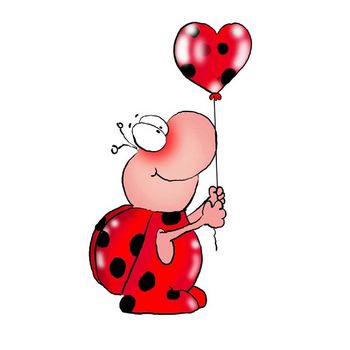 p. Laciková Prihlášky do ŠKD na budúci školský rokved. ŠKD, p. vychovávateľkyPríprava letného tábora „LETAS“ – výzva ved. ŠKD, p. Laciková, OZ, ZRŠ